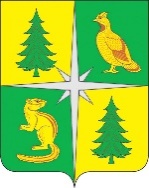 РОССИЙСКАЯ ФЕДЕРАЦИЯИРКУТСКАЯ ОБЛАСТЬЧУНСКИЙ РАЙОНКОНТРОЛЬНО-СЧЕТНАЯ ПАЛАТАЧУНСКОГО РАЙОННОГО МУНИЦИПАЛЬНОГО ОБРАЗОВАНИЯ665513, р. п. Чунский, ул. Комарова, 11, Тел./Факс (39567) 2-12-13, E-mail: chuna.ksp@mail.ruЗАКЛЮЧЕНИЕ № 01-418/23Апо результатам внешней проверки годового отчета об исполнении местного бюджетаЛесогорского муниципального образования за 2022 год Настоящее Заключение составлено по результатам внешней проверки годового отчета об исполнении бюджета Лесогорского муниципального образования за 2022 год, проведенной методом камеральной проверки на основании распоряжения Контрольно-счетной палаты Чунского районного муниципального образования от 21.04.2023 № 18 «О проведении внешней проверки годового отчета об исполнении бюджета Лесогорского муниципального образования за 2022 год», в рамках переданных полномочий по осуществлению внешнего муниципального финансового контроля, в соответствии с разделом VIII.I Бюджетного Кодекса РФ, Положением о контрольно-счетной палате Чунского районного муниципального образования» председателем КСП Чунского районного муниципального образования (далее – КСП Чунского РМО) А. С. Федорук, аудитором КСП Чунского РМО Н. А. Колотыгиной, ведущими инспекторами КСП Чунского РМО Ю. С. Смышляевой и Н. И. Сахаровой, отраженной в Акте № 01-330/16А от 05.05.2023.1. Организация и осуществление бюджетного процессаВопросы формирования, исполнения бюджета поселения, а также осуществления контроля его исполнения регулируются Уставом Лесогорского муниципального образования, утвержденным Решением Думы Лесогорского МО от 08.12.2005 № 10 (с изменениями и дополнениями, внесенными Решением Думы поселения от 28.07.2022 № 270) и Положением о бюджетном процессе в Лесогорском муниципальном образовании, утвержденным Решением Думы поселения от 29.09.2020 № 159.Получателями средств местного бюджета Лесогорского МО являются:муниципальное казенное учреждение «Администрация Лесогорского муниципального образования» (далее – администрация, Лесогорское МО);муниципальное казенное учреждение культуры «Культурно-досуговый, информационный центр»;муниципальное казенное учреждение «Спортивный комплекс «Восход»;муниципальное казенное учреждение «Рассвет» Лесогорского МО.МКУ «Администрация Лесогорского МО», в целях организации и ведения бухгалтерского учета, сформирована Учетная политика, утвержденная Распоряжением администрации от 27.12.2021 № 274.При этом, в учреждениях: МКУК «КДИЦ», МКУ «Спортивный комплекс «Восход»; МКУ «Рассвет» Лесогорского МО учетная политика не сформирована, чем нарушены требования статьи 8 Федерального закона от 06.12.2011 № 402-ФЗ «О бухгалтерском учете»; приказа Министерства финансов РФ от 30.12.2017 № 274н «Об утверждении федерального стандарта бухгалтерского учета для организаций государственного сектора "Учетная политика, оценочные значения и ошибки». Распоряжением главы администрации от 28.01.2022 № 32 назначены должностные лица, ответственные за осуществление внутреннего муниципального финансового контроля, в том числе в сфере закупок.Порядок осуществления муниципального финансового контроля в Лесогорском МО и Стандарты осуществления муниципального финансового контроля утверждены Постановлением администрации от 29.06.2020 № 124. План контрольных мероприятий по внутреннему муниципальному финансовому контролю в сфере бюджетных правоотношений на 2022 год утвержден Распоряжением администрации от 28.01.2022 № 31 и включает 3 контрольных мероприятия, объектами которых являются подведомственные учреждения, а также предусматривает внеплановые контрольные мероприятия. По результатам проведения намеченных контрольных мероприятий должностными лицами, ответственными за осуществления контроля, составлены соответствующие акты.Порядок осуществления контроля за соблюдением Федерального закона от 05.04.2013 № 44-ФЗ «О контрактной системе в сфере закупок товаров, работ, услуг для обеспечения государственных и муниципальных нужд» утвержден Постановлением администрации Лесогорского МО от 11.04.2022 № 136. В 2022 году в администрации Лесогорского МО проведено 1 мероприятие по контролю в сфере закупок товаров, работ, услуг по части 8 статьи 99 Федерального закона № 44-ФЗ, согласно Плану, утвержденному Распоряжением администрации от 28.01.2022 № 30. Кроме того, в ЕИС осуществлялся контроль по части 5 статьи 99 Федерального закона № 44-ФЗ.Ведомственный контроль за соблюдением законодательства РФ и иных нормативных правовых актов о контрактной системе в сфере закупок в отношении подведомственных заказчиков не осуществлялся, чем нарушены нормы статьи 100 Закона № 44-ФЗ.В соответствии с нормами статьи 160.2-1 Бюджетного кодекса РФ Постановлением администрации Лесогорского МО от 30.03.2022 № 123 определен упрощенный способ организации внутреннего финансового аудита, а также утвержден Порядок организации внутреннего финансового аудита.Положение о порядке управления и распоряжения имуществом, находящимся в муниципальной собственности Лесогорского МО утверждено Решением Думы городского поселения от 25.05.2021 № 200 (с дополнениями, внесенными Решением Думы от 31.08.2021 № 214).Положение о порядке ведения реестра объектов муниципальной собственности Лесогорского МО утверждено Решением Думы Лесогорского МО от 28.12.2020 № 171. Для проверки представлен Реестр муниципального имущества, состоящий из трех разделов, при этом в раздел 3 реестра включены не все юридические лица, в которых администрация Лесогорского МО является учредителем.В соответствии с нормами Приказа Минэкономразвития России от 30.08.2011 № 424 «Об утверждении Порядка ведения органами местного самоуправления реестров муниципального имущества», Решения Думы Лесогорского МО от 28.12.2020 № 173 в раздел 2 Реестра включены сведения о муниципальном движимом имуществе, стоимость которого превышает 10,0 тыс. рублей.В целях составления годовой бюджетной отчетности проведена инвентаризация основных средств, нематериальных активов, основных средств на забалансовом учете на основании:Распоряжения администрации Лесогорского МО от 02.12.2022 № 311;Приказов директора муниципального казенного учреждения культуры «Культурно-досуговый, информационный центр» от 29.08.2022 № 91-ОД; от 29.11.2022 № 93-ОД;Приказа директора муниципального казенного учреждения «Спортивный комплекс «Восход» от 23.11.2022 № 10;Приказа директора муниципального казенного учреждения «Рассвет» Лесогорского МО от 02.12.2022 № 36-Ф.Инвентаризация обязательств, проведение которой предусмотрено Распоряжением администрации Лесогорского МО от 02.12.2022 № 311, не проводилась, чем нарушены положения учетной политики администрации.Результаты инвентаризации документально оформлены. При этом в Акте о результатах инвентаризации № 2К от 15.12.2022 МКУК «КДИЦ» отсутствует подпись члена инвентаризационной комиссии; в Акте № 3К от 15.12.2022 МКУК «КДИЦ» отсутствуют подписи ответственного лица, члена инвентаризационной комиссии. Также отсутствуют подписи члена инвентаризационной комиссии в Инвентаризационных описях (сличительных ведомостях): № 2В от 23.11.2022 МКУ СК «Восход», № 3К от 29.11.2022 МКУК «КДИЦ»; № 2К от 29.11.2022 2022 МКУК «КДИЦ», чем нарушены нормы пункта 2.10 Методических указаний по инвентаризации имущества и финансовых обязательств, утвержденных Приказом Минфина от 13.06.1995 № 49.Распоряжением администрации Лесогорского МО от 27.12.2021 № 276 утверждена инвентаризационная комиссия, в состав которой включены материально ответственные лица, что не соответствует нормам пунктов 2.3, 2.8, 2.10 Методических указаний, согласно которым материально ответственные лица в состав инвентаризационной комиссии не включаются, но обязаны присутствовать при проверке фактического наличия имущества.По результатам инвентаризации комиссией были установлены объекты имущества, которые не отвечают требованиям актива, морально устарели, физически изношены и не подлежат дальнейшей эксплуатации, принято решение о списании объектов муниципального имущества с бухгалтерского (бюджетного) учета. Соответствующее заключение постоянно действующей комиссии администрации по поступлению и выбытию активов – о списании указанных выше объектов, отражено в Актах о приеме-передаче (ф. 0504101), которые не оформлены оправдательными документами (первичными (сводными) учетными документами), дефектная ведомость, экспертизы и т.п.)), чем нарушены нормы Федерального закона от 06.12.2011 № 402-ФЗ «О бухгалтерском учете», п. 34 Инструкции № 157н, п. 45 Федерального стандарта бухгалтерского учета для организаций государственного сектора «Основные средства», утвержденного Приказом Минфина России от 31.12.2016 № 257н.Кроме того, согласно Приказу Минфина РФ от 30.03.2015 № 52н списание объектов основных средств на основании решения  комиссии по поступлению и выбытию активов надлежит оформлять Актом о списании объектов нефинансовых активов (кроме транспортных средств) (ф. 0504104), а не Актом о приеме-передаче (ф. 0504101).На основании решений Чунской районной Думы в муниципальную собственность Лесогорского МО передано муниципальное движимое имущество Чунского РМО на общую сумму 321,0 тыс. рублей, что отражено в Справках по консолидируемым расчетам на 01.01.2023 (ф. 0503125) из состава годовой бюджетной отчетности:от 27.04.2022 № 104 на сумму 72,73 тыс. рублей (печатные издания (книги, журналы));от 27.07.2022 № 113 на сумму 22,06 тыс. рублей (печатные издания (книги, журналы));от 31.08.2022 № 116 на сумму 218,85 тыс. рублей (стационарный металлодетектор МТД-КА-18 1 штука);от 31.08.2022 № 117 на сумму 7,36 тыс. рублей (маски одноразовые медицинские, перчатки полиэтиленовые, ручки шариковые, пакеты полиэтиленовые).Решением Думы Лесогорского МО от 27.12.2021 № 234 «О местном бюджете Лесогорского муниципального образования на 2022 год и плановый период 2023 и 2024 годов» (далее – решение о бюджете) на 2022 год утверждены следующие основные характеристики бюджета:Общий объем доходов местного бюджета в сумме 88 704,1 тыс. рублей, из них объем межбюджетных трансфертов, получаемых из других бюджетов бюджетной системы РФ, в сумме 72 162,3 тыс. рублей;Общий объем расходов местного бюджета в сумме 89 944,7 тыс. рублей;Дефицит местного бюджета в сумме 1 240,6 тыс. рублей (7,5 % утвержденного общего годового объема доходов местного бюджета без учета утвержденного объема безвозмездных поступлений).В течение 2022 года в решение о бюджете 5 раз вносились изменения и дополнения.Распоряжением администрации Лесогорского МО от 29.12.2022 № 364 в доходную часть бюджета, а также в сводную бюджетную роспись бюджета Лесогорского МО были внесены изменения в соответствии с нормами пункта 3 статьи 217, пункта 3 статьи 232 Бюджетного кодекса РФ, в результате которых, в окончательном варианте, основные характеристики бюджета составили:Общий объем доходов местного бюджета в сумме 139 216,6 тыс. рублей, из них объем межбюджетных трансфертов, получаемых из других бюджетов бюджетной системы РФ, в сумме 119 881,0 тыс. рублей;Общий объем расходов местного бюджета в сумме 142 994,0 тыс. рублей;Дефицит местного бюджета в сумме 3 777,4 тыс. рублей (3,5 % утвержденного общего годового объема доходов местного бюджета без учета утвержденного объема безвозмездных поступлений и изменения остатков средств в соответствии с нормами пункта 3 статьи 92.1 Бюджетного кодекса РФ).Таким образом, основные характеристики бюджета, относительно утвержденных первоначально, изменились следующим образом:общий объем доходов увеличен на 57 %;общий объем расходов увеличен на 59 %.Пункт 19а Решения о внесении изменений бюджет от 28.07.2022 № 271 частично не соответствует нормам статьи 217 Бюджетного Кодекса РФ.Бюджетная отчетность, предусмотренная пунктом 3 статьи 264.1. Бюджетного кодекса РФ, представлена для проверки в установленные сроки в полном составе. По данным Отчета об исполнении бюджета на 01.01.2023 (ф. 0503317) основные характеристики бюджета за 2022 год исполнены в следующих объемах:Общий объем доходов – в сумме 131 072,4 тыс. рублей или на 94 %;Общий объем расходов – в сумме 132 882,9 тыс. рублей или на 93 %;Бюджет исполнен с дефицитом в сумме 1 810,5 тыс. рублей.Остатки средств на счетах местного бюджета составили:по состоянию на 01.01.2022 – 3 098,7 тыс. рублей, из них средства муниципального дорожного фонда 2 720,2 тыс. рублей;по состоянию на 01.01.2023 – 1 288,2 тыс. рублей, из них: средства муниципального дорожного фонда 1 559,27 тыс. рублей; инициативные платежи 561,9 тыс. рублей.2. Доходы местного бюджетаПеречень главных администраторов доходов бюджета Лесогорского МО на 2022 год и плановый период 2023 и 2024 годов» утвержден Постановлением администрации Лесогорского МО от 27.12.2021 № 334а (с изменениями от 11.04.2022 № 132, 04.10.2022 № 279а, 10.10.2022 № 289). В указанный перечень включен только один администратор доходов «925 МКУ «Администрация Лесогорского МО», что не соответствует требованиям Постановления Правительства РФ от 16.09.2021 № 1569 «Об утверждении общих требований к закреплению за органами государственной власти (государственными органами) субъекта РФ, органами управления территориальными фондами обязательного медицинского страхования, органами местного самоуправления, органами местной администрации полномочий главного администратора доходов бюджета и к утверждению перечня главных администраторов доходов бюджета субъекта РФ, бюджета территориального фонда обязательного медицинского страхования, местного бюджета».Решением о местном бюджете Лесогорского МО от 27.12.2021 № 234 утвержден общий объем прогнозируемых доходов на 2022 год в сумме 88 704,1 тыс. рублей, из них:налоговые доходы в сумме 14 562,8 тыс. рублей;неналоговые доходы в сумме 1 979,0 тыс. рублей;безвозмездные поступления от других бюджетов бюджетной системы РФ в сумме 72 162,3 тыс. рублей.В течение 2022 года в доходную часть бюджета муниципального образования 8 раз были внесены изменения и дополнения, из них, в соответствии с нормами бюджетного законодательства, 3 изменения внесены распоряжениями администрации Лесогорского МО (без внесения изменений в Решение о бюджете) в части изменения объемов межбюджетных трансфертов, имеющих целевое назначение.В результате внесенных изменений и дополнений, общий объем прогнозируемых доходов на 2022 год увеличен на 57 % и составил 139 216,6 тыс. рублей, из них:налоговые доходы увеличены на 6 % и утверждены в сумме 15 428,7 тыс. рублей, что составляет 11 % от общего объема прогнозируемых доходов бюджета;неналоговые доходы увеличены на 90 % и утверждены в сумме 3 750,9 тыс. рублей, что составляет только 3 % от общего объема прогнозируемых доходов бюджета;безвозмездные поступления от других бюджетов бюджетной системы РФ увеличены на 66,1 % и утверждены в сумме 119 881,0 тыс. рублей, что составляет 86 % от общего объема прогнозируемых доходов бюджета;прочие безвозмездные поступления, которые первоначальным решением о бюджете не прогнозировались, утверждены в сумме 156,0 тыс. рублей, что составляет 0,1 % от общего объема прогнозируемых доходов бюджета.В текстовой части решений о внесении изменений в бюджет объем межбюджетных трансфертов, получаемых из других бюджетов бюджетной системы РФ, не соответствует объему, указанному в приложениях 1 и 2 «Прогнозируемые доходы бюджета Лесогорского МО».По данным Отчета об исполнении бюджета на 01.01.2023 (ф. 0503317) доходная часть бюджета исполнена в сумме 131 072,4 тыс. рублей или на 94 %, в том числе:налоговые доходы – в сумме 16 240,8 тыс. рублей или на 105 %, из них поступление доходов от местных налогов составило:налог на имущество физических лиц – 981,3 тыс. рублей или 113 % от прогнозируемых;земельный налог – 3 168,7 тыс. рублей или 97 % от прогнозируемых;неналоговые доходы – в сумме 3 792,8 тыс. рублей или на 101 %;безвозмездные поступления – в сумме 111 038,8 тыс. рублей или на 93 %.Исполнение налога на имущество физических лиц (местного налога) на 113 %; увеличение в течение финансового года прогнозируемого объема неналоговых доходов на 90 % и их исполнение на 101 % свидетельствует о нарушении принципа достоверности бюджета, установленным статьей 37 Бюджетного кодекса РФ, о недостатках прогнозирования неналоговых доходов, главным администратором которых является администрация Лесогорского МО.Доля налоговых и неналоговых доходов в общем объеме поступивших в местный бюджет Лесогорского МО доходов в 2022 году составила 15,3 % (из них: налоговые доходы 12 %, неналоговые 3 %).Основными видами налоговых и неналоговых доходов, поступивших в 2022 году в местный бюджет, являются:акцизы по подакцизным товарам (продукции), производимым на территории РФ, которые исполнены в сумме 7 184,3 тыс. рублей или на 115 %, что составляет 36 % в общей доле поступивших налоговых и неналоговых доходов;налог на доходы физических лиц, который исполнен в сумме 4 867,6 тыс. рублей или на 97 %, что составляет 24 % в общей доле поступивших налоговых и неналоговых доходов;земельный налог, который исполнен в сумме 3 168,7 тыс. рублей или на 97 %, что составляет 16 % в общей доле поступивших налоговых и неналоговых доходов;доходы, получаемые в виде арендной либо иной платы за передачу в возмездное пользование государственного и муниципального имущества, которые исполнены в сумме 1 490,5 тыс. рублей или на 99 %, что составляет 7 % в общей доле поступивших налоговых и неналоговых доходов;налог на имущество физических лиц, который исполнен в сумме 981,3 тыс. рублей или на 113 %, что составляет 5 % в общей доле поступивших налоговых и неналоговых доходов;доходы от оказания платных услуг (работ), которые исполнены в сумме 1 101,2 тыс. рублей или на 106 %, что составляет 5 % в общей доле поступивших налоговых и неналоговых доходов.Неналоговые доходы бюджета Лесогорского МО исполнены в общем объеме 3 792,8 тыс. рублей или на 101 %, из них:доходы, получаемые в виде арендной платы за земельные участки, в соответствии с заключенными договорами аренды, в сумме 795,96 тыс. рублей;доходы от сдачи в аренду имущества, находящегося в оперативном управлении органов управления городских поселений и созданных ими учреждений, в соответствии с договорами на размещение оборудования; аренды объектов недвижимого имущества в общей сумме 694,53 тыс. рублей;прочие доходы от оказания платных услуг (работ) получателями средств бюджетов городских поселений в общей сумме 1 101,25 тыс. рублей, из них: от МКУК «КДИЦ» 264,3 тыс. рублей; от МКУ «Рассвет» 349,57 тыс. рублей; МКУ «Спортивный комплекс «Восход» 470,13 тыс. рублей; от МКУ «Администрация Лесогорского МО» 17,25 тыс. рублей (проведение совместного мероприятия в культуре, на основании Агентского договора реализации билетов от 12.09.2022);доходы от реализации иного имущества, находящегося в собственности городских поселений 230,0 тыс. рублей (от продажи в порядке приватизации следующего имущества, находящегося в собственности Лесогорского МО – ВАЗ 2106, 2003 года выпуска; экскаватор ЭО-2621, 1988 года выпуска);доходы от продажи земельных участков, государственная собственность на которые не разграничена и которые расположены в границах городских поселений в сумме 133,62 тыс. рублей;платежи, взимаемые органами местного самоуправления (организациями) городских поселений за выполнение определенных функций (выдача доверенностей населению) в сумме 4,15 тыс. рублей;штрафы, неустойки, пени, уплаченные в случае просрочки исполнения поставщиком (подрядчиком, исполнителем) обязательств, предусмотренных муниципальным контрактом, в сумме 245,72 тыс. рублей;иные штрафы, неустойки, пени, уплаченные в соответствии с законом или договором в случае неисполнения или ненадлежащего исполнения обязательств перед муниципальным органом, в сумме 25,7 тыс. рублей;инициативные платежи, зачисляемые в бюджеты городских поселений, на благоустройство территории озера, территории около магазина «Буревестника», родников в сумме 561,9 тыс. рублей.Кроме того, в местный бюджет в 2022 году поступали прочие безвозмездные поступления в рамках заключенных договоров пожертвований денежных (материальных) средств между МКУ «Администрация Лесогорского МО» и организациями, индивидуальными предпринимателями в общей сумме 156,0 тыс. рублей на проведение социально значимых поселковых мероприятий.Анализ прогнозируемых доходов местного бюджета и их исполнения в 2022 году приведен в Таблице № 1.Таблица № 1(тыс. рублей)3. Планирование бюджетных ассигнований и исполнение бюджета по расходамРасходные обязательства Лесогорского МО на 2022 год и плановый период 2023 и 2024 годов приняты Постановлением администрации Лесогорского МО от 24.12.2021 № 329, в которое в течение 2022 года вносились изменения и дополнения.Порядок ведения реестра расходных обязательств утвержден Постановлением администрации Лесогорского МО от 31.01.2014 № 15. Порядок необходимо пересмотреть, персонализировав его положения с учетом типа учреждения. Представленные для проверки Реестр расходных обязательств Лесогорского МО, а также документ «Расходные обязательства Лесогорского МО (приложение № 2 к Постановлению администрации Лесогорского МО от 24.12.2021 № 329)» не соответствуют нормам пункта 2, пункта 5 статьи 87 Бюджетного кодекса РФ, а также Порядку ведения реестра расходных обязательств Лесогорского МО.Решением о бюджете от 27.12.2021 № 234 утверждены бюджетные ассигнования Лесогорского МО на 2022 год в сумме 89 944,7 тыс. рублей.В процессе исполнения в Сводную бюджетную роспись Лесогорского МО 8 раз вносились изменения, из них:5 раз в соответствии с решениями Думы поселения о внесении изменений в бюджет;3 раза распоряжениями администрации Лесогорского МО «О внесении изменений в сводную бюджетную роспись» без внесения изменений в решение о бюджете. При этом, изменения вносились как в соответствии с нормами пункта 3 статьи 217, пункта 3 статьи 232 Бюджетного кодекса РФ (в случае получения уведомлений о предоставлении субсидий, субвенций, имеющих целевое назначение), так и в части перераспределения бюджетных ассигнований между разделами, подразделами без внесения изменений в решение о бюджете распоряжениями от 30.08.2022 № 176а, от 29.09.202 № 197, чем нарушены нормы статьи 217 Бюджетного кодекса РФ.Таким образом, в течение 2022 года первоначальный объем бюджетных ассигнований увеличен на 59 % и утвержден Сводной бюджетной росписью от 29.12.2022 в сумме 142 994,0 тыс. рублей, в том числе по 14 муниципальным программам, ассигнования по которым составляют 97,1 % от общего объема расходов местного бюджета.По данным Отчета об исполнении бюджета на 01.01.2023 (ф. 0503317) бюджет Лесогорского МО по расходам исполнен в сумме 132 882,9 тыс. рублей, что составило 93 % от общего объема утвержденных ассигнований.Доли исполненных расходов по разделам бюджета Лесогорского МО в 2022 году в общем объеме расходов составили: 0100 «Общегосударственные вопросы» - 15,2 %;0200 «Национальная оборона» - 0,3 %;0300 «Национальная безопасность и правоохранительная деятельность» - 0,1 %;0400 «Национальная экономика» - 54,7 %;0500 «Жилищно-коммунальное хозяйство» - 12,4 %;0700 «Образование» -  0,2 %;0800 «Культура, кинематография» - 11,5 %;1000 «Социальная политика» - 0,6 %;1100 «Физическая культура и спорт» - 4,9 %.Сумма неисполненных ассигнований на конец отчетного года составила 10 111,1 тыс. рублей. Наиболее значительное неисполнение ассигнований допущено по подразделам:0409 «Дорожное хозяйство (дорожные фонды)» - 9 622,3 тыс. рублей;0801 «Культура» - 111,1 тыс. рублей;1101 «Физическая культура» - 104,5 тыс. рублей.Постановлением главы от 29.06.2020 № 123 утверждено Положение о порядке расходования средств резервного фонда администрации Лесогорского МО. В 2022 году средства резервного фонда не использовались.В 2022 году из бюджета Лесогорского МО бюджету Чунского РМО предоставлялись межбюджетные трансферты на осуществление части полномочий по решению вопросов местного значения в соответствии с заключенными соглашениями в общей сумме 478,3 тыс. рублей, из них:в рамках Соглашения о передаче полномочий по осуществлению внешнего муниципального финансового контроля в сумме 345,38 тыс. рублей;в рамках Соглашения о передаче осуществления части полномочий в области гражданской обороны, защиты населения и территории поселения от чрезвычайных ситуаций природного и техногенного характера в сумме 132,92 тыс. рублей.В соответствии с нормами статей 9, 142.5 Бюджетного кодекса РФ Положение о порядке и условиях предоставления иных межбюджетных трансфертов из бюджета Лесогорского МО бюджету Чунского РМО установлен Решением Думы поселения от 29.03.2022 № 257.Порядок составления и ведения сводной бюджетной росписи бюджета Лесогорского МО и бюджетных росписей главных распорядителей (распорядителей) средств бюджета, утвержден Постановлением администрации от 24.08.2017 № 183, который утратил силу в связи с изданием Постановления главы администрации Лесогорского МО от 11.04.2022 № 133, утвердившего новый Порядок составления и ведения сводной бюджетной росписи бюджета Лесогорского МО.Таким образом, в нарушение норм статьи 219.1 порядок составления и ведения бюджетных росписей ГРБС Лесогорского МО, включая внесение изменений в них, не установлен.Положения Порядка составления и ведения сводной бюджетной росписи бюджета Лесогорского МО частично не соответствуют нормам статьи 217 Бюджетного кодекса РФ.Сводная бюджетная роспись бюджета Лесогорского МО и бюджетная роспись МКУ «Администрации Лесогорского МО» велись в соответствии с требованиями статей 217, 219.1 Бюджетного Кодекса РФ, за исключением нарушений, описанных выше.Порядок составления, утверждения и ведения бюджетных смет для органов местного самоуправления и муниципальных казенных учреждений Лесогорского МО утвержден Распоряжением администрации Лесогорского МО от 11.04.2022 № 91. Формы бюджетной сметы, изменений в бюджетные сметы (приложения 1 и 2 к порядку) противоречат положениям порядка, например:порядком утверждено, что бюджетная смета составляется на текущий финансовый год и плановый период, при этом в форме сметы плановый период не предусмотрен;пунктом 2.4 порядка предусмотрено, что показатели сметы формируются с детализацией до кодов видов расходов, при этом формой сметы предусмотрена детализация до косгу.  Таким образом, с целью соответствия Общим требованиям к порядку составления, утверждения и ведения бюджетных смет казенных учреждений, утвержденным Приказом Минфина России от 14.02.2018 № 26н, в Порядок необходимо внести изменения.Согласно нормам статей 6, 162, 221 Бюджетного кодекса РФ муниципальные казенные учреждения, получатели бюджетных средств, подведомственные ГРБС администрация Лесогорского МО, составляют и исполняет бюджетные сметы.Представленные для проверки сметы казенных учреждений не соответствуют как Порядку, так и общим требованиям (Приказ Минфина № 26н) – отсутствуют необходимые реквизиты, разделы, отсутствуют показатели планового периода, чем нарушены нормы статьи 221 Бюджетного кодекса РФКроме того, пунктом 15 Приказа Минфина России от 14.02.2018 № 26н, пункта 3.2 Порядка Лесогорского МО установлено, что внесение изменений в показатели сметы надлежит осуществлять путем утверждения изменений показателей – сумм увеличения, отражающихся со знаком "плюс" и (или) уменьшения объемов сметных назначений, отражающихся со знаком "минус". Пунктом 14 Общих требований установлен рекомендуемый образец изменений показателей сметы по форме 0501013. приведенной в приложении № 2 к Общим требованиям. Согласно показателям годовой бюджетной отчетности, а также данным главной книги, из бюджета Лесогорского МО в 2022 году были произведены расходы в сумме 619,91 рубль на оплату штрафов за нарушение законодательства о налогах и сборах, законодательства о страховых взносах; в сумме 30,69 рублей на оплату штрафов за нарушение законодательства о закупках и нарушение условий контрактов (договоров). Таким образом, согласно нормам статьи 34 Бюджетного кодекса РФ, расходы в общей сумме 650,6 рублей является неэффективным расходованием бюджетных средств.Постановлением администрации Лесогорского МО от 03.02.2022 № 36 утвержден Порядок применения бюджетной классификации РФ в части, относящейся к бюджету Лесогорского МО на 2022 год и на плановый период 2023 и 2024 годов.Нормами бюджетного законодательства (статья 142 Бюджетного кодекса РФ) не предусмотрено предоставление субвенций из бюджета городского поселения. Лесогорское МО осуществляет расходы за счет предоставленных субвенций из областного бюджета, при этом в расходной части бюджета в приложении «Распределение бюджетных ассигнований по целевым статьям (муниципальным программам Лесогорского МО и непрограммным направлениям деятельности), группам видов расходов, разделов, подразделам классификации расходов бюджета на 2022 год» указаны некорректные наименование следующих КЦСР (кодов направления расходов):КЦСР 6130173110 «Субвенции на осуществление отдельных областных государственных полномочий в сфере водоснабжения и водоотведения»;КЦСР 90А0151180 «Субвенции бюджетам городских поселений на осуществление первичного воинского учета органами местного самоуправления поселений, муниципальных и городских округов»КЦСР 90А0173150 «Субвенции на осуществление областного государственного полномочия по определению перечня должностных лиц органов местного самоуправления, уполномоченных составлять протоколы об административных правонарушениях, предусмотренных отдельными законами Иркутской области об административной ответственности».Анализ распределения бюджетных ассигнований и их исполнения в 2022 году отражены в Таблице № 2.Таблица № 2(тыс. рублей)Положение о порядке принятия решений о разработке муниципальных программ Лесогорского МО, их формирования и реализации, а также осуществления мониторинга и контроля их реализации утверждено Постановлением администрации Лесогорского МО от 13.11.2020 № 194.Администрацией Лесогорского МО представлены паспорта 17 муниципальных программ. В 2022 году реализовывались мероприятия по 14 программам. В соответствии с требованиями статьи 179 Бюджетного кодекса РФ в бюджет Лесогорского МО в полном объеме включены ассигнования на финансовое обеспечение реализации мероприятий муниципальных программ, предусмотренное паспортами, в сумме 138 881,9 тыс. рублей, исполнение по которым составило 128 790,3 тыс. рублей или 92,7 %.В соответствии с требованиями пункта 3 статьи 179 Бюджетного кодекса РФ администрацией Лесогорского МО проведена ежегодная оценка эффективности реализации муниципальных программ. Постановлением администрации Лесогорского МО от 02.03.2023 № 67 утверждены Отчеты о реализации в 2022 году муниципальных программ, оценка их эффективности, а также принято решение об их продлении в 2023 году.Анализ планирования, исполнения ассигнований на финансовое обеспечение мероприятий муниципальных программ в 2022 году, а также оценка их эффективности приведен в Таблице № 3.Таблица № 3(тыс. рублей)Использование средств муниципального дорожного фондаВ соответствии с нормами статьи 179.4 Бюджетного кодекса РФ объем бюджетных ассигнований муниципального дорожного фонда Лесогорского МО утвержден решением о бюджете в сумме 8 946,1 тыс. рублей, которые сформированы:в объеме прогнозируемых доходов от акцизов по подакцизным товарам (продукции), производимым на территории РФ в сумме 6 225,9 тыс. рублей;в объеме неиспользованных по состоянию на 01.01.2022 остатков средств муниципального дорожного фонда в сумме 2 720,2 тыс. рублей.В течение 2022 года доходы от акцизов, формирующие муниципальный дорожный фонд, поступили в бюджет в сумме 7 184,3 тыс. рублей или 115 % от прогнозируемых. Таким образом средства дорожного фонда на счете местного бюджета составили 9 904,5 тыс. рублей. Ассигнования муниципального дорожного фонда в 2022 году исполнены в объеме 8 345,2 тыс. рублей (на 93 % от утвержденных) в рамках мероприятий муниципальной программы «Развитие транспортной инфраструктуры» на следующие цели:оплата уличного освещения дорог общего пользования и обслуживание светильников – 1 135,0 тыс. рублей;аренда опор – 610,0 тыс. рублей;очистка дорог общего пользования местного значения от снежных заносов с вывозом снега – 276,0 тыс. рублей;платежи по муниципальному контракту на оказание услуг по приобретению специализированной дорожной техники посредством финансовой аренды (лизинга) – 4 612,0 тыс. рублей;работы по капитальному ремонту автомобильных дорог по ул. Шастина, ул. Парковая, участков дорог по ул. Кирова, ул. Гагарина в р.п. Лесогорск – 1 265,0 тыс. рублей;внесение изменений в ПСД – 447,0 тыс. рублей.Кроме того, по состоянию на 01.01.2023 администрацией Лесогорского МО не восстановлены средства муниципального дорожного фонда в сумме 833,0 тыс. рублей, заимствованные на покрытие временных кассовых разрывов, т.е. на цели, не связанные с финансовым обеспечением дорожной деятельности.Таким образом, остаток неиспользованных средств муниципального дорожного фонда Лесогорского МО по состоянию на 01.01.2023 составил 1 559,3 тыс. рублей, при этом фактический остаток средств дорожного фонда на счете местного бюджета составляет 726,3 тыс. рублей.Использование субсидии бюджетам городских поселений на реализацию программ формирования современной городской среды в рамках мероприятий региональных (национальных) проектовВ период 2020 и 2021 годов администрацией Лесогорского МО в рамках региональных (национальных) проектов реализовывались мероприятия по благоустройству общественной территории, расположенной по адресу: ул. Ленина 6, р.п. Лесогорск, Чунский район, Иркутская область. КСП Чунского РМО были проведены контрольные мероприятия по проверке использования субсидии на реализацию программ формирования современной городской среды:«Проверка правомерности и эффективности использования бюджетных средств, выделенных на реализацию национальных проектов в 2020 году и в I полугодии 2021 года, Лесогорским МО» на благоустройство общественной территории, расположенной по адресу: ул. Ленина 6, р.п. Лесогорск, Чунский район, Иркутская область (Отчет от 24.08.2021 № 01-92/11);Внешняя проверка годового отчета об исполнении бюджета Лесогорского МО за 2021 год (Заключение от 08.04.2022 № 01-357/12з) - на благоустройство общественной территории, расположенной по адресу: р.п. Лесогорск, ул. Ленина, д. 6 Площадь ДК «Родник» (нижняя площадь).В 2022 году реализация регионального проекта Иркутской области «Формирование комфортной городской среды в Иркутской области», входящего в состав подпрограммы «Развитие благоустройства территории муниципальных образований Иркутской области» государственной программы Иркутской области «Формирование современной городской среды» (федеральный проект «Формирование комфортной городской среды» национального проекта «Жилье и городская среда») в части, реализуемой органами местного самоуправления, включена в рамках основного мероприятия «Благоустройство общественных территорий» в муниципальную программу Лесогорского МО «Формирование современной городской среды», утвержденную Постановлением администрации Лесогорского МО от 15.10.2021 № 253 (с изменениями от 23.01.2023 № 35), в объёме 2 507,3 тыс. рублей, в т. ч.:за счет средств субсидии 2 496,9 тыс. рублей;за счет средств местного бюджета 10,4 тыс. рублей.Согласно адресному перечню (Приложение 3 к муниципальной программе) благоустройству подлежат 4 общественных территории Лесогорского МО в 2018-2025 годах.В 2022 году продолжали выполняться работы по благоустройству общественной территории общей площадью 13 245 кв. м, расположенной по адресу: р.п. Лесогорск, ул. Ленина, д. 6 Площадь ДК «Родник», начатые администрацией Лесогорского МО в 2020 году (в 2020 году верхняя площадь, в 2021 году – нижняя площадь, в 2022 году – детская площадка).На основании Постановления Правительства Иркутской области от 28.09.2021 № 693-пп, согласно Уведомлению по расчетам между бюджетами ф. 0504817 от 06.10.2021 № 6465 Министерством жилищной политики и энергетики Иркутской области для бюджета Лесогорского МО предусмотрена субсидия на реализацию программ формирования современной городской среды на 2022 год в сумме 2 496,90 тыс. рублей, которая поступила в местный бюджет в полном объеме, из них:1 989,66 тыс. рублей средства федерального бюджета;507,24 тыс. рублей средства областного бюджета.Субсидия предоставляются в целях софинансирования расходных обязательств муниципальных образований Иркутской области на поддержку муниципальных программ формирования современной городской среды.Между министерством жилищной политики и энергетики Иркутской области и администрацией Лесогорского МО заключено Соглашение о предоставлении субсидии из областного бюджета бюджету городского поселения Лесогорского МО от 10.02.2022 № 25650162-1-2022-001.Общий объем бюджетных ассигнований на финансовое обеспечение расходных обязательств, направленных на достижение результатов регионального (муниципального) проекта, в целях софинансирования которого предоставляется субсидия, утвержден в бюджете Лесогорского МО на 2022 год в полном объеме 2 507,3 тыс. рублей, предусмотренном Соглашением, по подразделу 0503 «Благоустройство» и соответственно исполнен:(тыс. руб.)В соответствии с нормами статей 38, 39 Закона № 44-ФЗ Распоряжениями главы администрации Лесогорского МО от 29.12.2017 № 245 (с изменениями от 26.05.2020 № 100, от 02.07.2021 № 133), от 26.08.2022 № 175 создана единая комиссия по осуществлению закупок для нужд МКУ «Администрация Лесогорского МО» в составе 5 человек. Функции контрактного управляющего в сфере закупок товаров, работ, услуг для муниципальных нужд Лесогорского МО и подведомственных учреждений закреплены за начальником отдела по правовой работе (Распоряжение главы администрации Лесогорского МО от 11.12.2017 № 216)План-график закупок товаров, работ, услуг администрации Лесогорского МО на 2022 финансовый год и на плановый период 2023 и 2024 годов утвержден 19.01.2022, т.е. без нарушения установленных сроков.Во исполнение части 9 статьи 16 Закона № 44-ФЗ администрация Лесогорского МО своевременно, т.е. не позже одного дня до публикации извещения в ЕИС, внесла изменения в размещенный ранее план-график 11.07.2022 (версия 18), включив информацию о закупке «Выполнение работ по «Благоустройству общественной территории, расположенной по адресу: ул. Ленина 6, р.п. Лесогорск, Чунский район, Иркутская область площадь ДК «Родник» (детская площадка)»» с объемом финансового обеспечения на 2022 год в сумме 2 507,3 тыс. рублей по коду бюджетной классификации 925 0503 40 3 F2 55551 244, тогда как бюджетом предусмотрен код  925 0503 49 0 F2 55551 244.Извещение о проведении запроса котировок в электронной форме размещено администрацией в ЕИС 13.07.2022. Начальная (максимальная) цена контракта определена в сумме 2 507,3 тыс. рублей.Согласно Протоколу подведения итогов определения поставщика (подрядчика, исполнителя) № ИЗК1 от 20.07.2022, в связи с тем, что по окончании срока подачи заявок на участие в электронном запросе котировок не подано ни одной заявки на участие в нем, на основании пункта 3 части 1 статьи 52 Закона № 44-ФЗ, определение поставщика (подрядчика, исполнителя) признано несостоявшимся. На основании части 8 статьи 52 Закона № 44-ФЗ администрацией Лесогорского МО осуществлена закупка у единственного поставщика в соответствии с пунктом 25 части 1 статьи 93 Закона № 44-ФЗ. В соответствии со статьей 96 Закона № 44-ФЗ, согласно пункту 19 извещения об осуществлении закупки, ООО «ЭЛЕН» до заключения контракта предоставило обеспечение исполнения контракта в сумме 250,73 тыс. рублей (10 % от НМЦК) путем внесения денежных средств на счет администрации Лесогорского МО платежным поручением от 20.07.2022 № 147.Администрацией Лесогорского МО заключен муниципальный контракт № 0134300054622000016 от 01.08.2022 с ООО «ЭЛЕН» на выполнение работ по благоустройству общественной территории, расположенной по адресу: ул. Ленина 6, р.п. Лесогорск, Чунский район, Иркутская область площадь ДК «Родник» (детская площадка) (ИКЗ: 223381500966738150100100330014299244) на сумму 2 507,3 тыс. рублей, без НДС.Срок исполнения работ по контракту: с момента заключения контракта по 30.09.2022.Сведения о заключенном контракте опубликованы в реестре контрактов в ЕИС 01.08.2022, т.е. с соблюдением сроков, предусмотренных нормами статьи 103 Закона № 44-ФЗ.Контракт исполнен в сумме 2 507,3 тыс. рублей, т.е. в полном объеме, что подтверждено:Актами о приемке выполненных работ (унифицированная форма № КС-2) от 08.08.2022 № 1 на сумму 1 030,03 тыс. рублей и № 2 на сумму 228,22 тыс. рублей, от 16.09.2022 № 1 на сумму 1 249,05 тыс. рублей;Справками о стоимости выполненных работ и затрат (унифицированная форма № КС-3 б/н от 08.08.2022 на сумму 1 258,25 тыс. рублей, от 26.09.2022 на сумму 1 249,05 тыс. рублей;Актом сдачи-приемки работ (приложение 2 к муниципальному контракту) от 29.09.2022, подписанному сторонами.Акт о приемке выполненных работ (унифицированная форма № КС-2) от 16.09.2022 № 1 размещен в реестре контрактов 03.10.2022, т.е. с нарушением сроков, установленных нормами части 3 статьи 103 Закона № 44-ФЗ.Акт приемки результата выполненных работ (приложение № 2 к муниципальному контракту) от 29.09.2022 не размещен в реестре контрактов, чем нарушены нормы части 2 статьи 103 Закона № 44-ФЗ.Согласно пункту 8.18. муниципального контракта – оформление документа о приемке выполненных работ (Акт приемки выполненных работ) осуществляется только после предоставления Подрядчиком обеспечения исполнения гарантийных обязательств по Контракту. При этом, Акт приемки результата выполненных работ (приложение № 2 к муниципальному контракту) оформлен и подписан сторонами 29.09.2022, т.е. до предоставления подрядчиком обеспечения гарантийных обязательств по контракту Независимой гарантией от 05.10.2022 на сумму 125,36 тыс. рублей, чем нарушены нормы части 7.1 статьи 94 Закона № 44-ФЗ.В соответствии с нормами пункта 351 Приказа Минфина России от 01.12.2010 № 157н «Об утверждении Единого плана счетов бухгалтерского учета для органов государственной власти (государственных органов), органов местного самоуправления, органов управления государственными внебюджетными фондами, государственных академий наук, государственных (муниципальных) учреждений и Инструкции по его применению» банковская гарантия учтена на забалансовом счете 10 «Обеспечение исполнения обязательств».Работы оплачены заказчиком в полном объеме, т.е. в сумме 2 507,3 тыс. рублей платежными поручениями:от 11.08.2022 № 100564 в сумме 1258,25 тыс. рублей;от 29.09.2022 № 420619 в сумме 1 249,05 тыс. рублей.Информация об оплате заказчиком выполненной работы внесена в реестр контрактов в ЕИС 19.08.2022 и 03.10.2022, т.е. в установленные сроки.Возврат Заказчиком Подрядчику денежных средств, внесенных в качестве обеспечения исполнения контракта произведен в установленные сроки платежным поручением № 454675 от 05.10.2022.Малые архитектурные формы, установленные в рамках работ по благоустройству общественной территории, расположенной по адресу: ул. Ленина 6, р.п. Лесогорск, Чунский район, Иркутская область площадь ДК «Родник» (детская площадка) на сумму 1 249,05 тыс. рублей, приняты к учету и включены в реестр муниципального имущества на основании распоряжения администрации Лесогорского МО от 12.10.2022 № 217, согласно Приходному ордеру на приемку материальных ценностей (нефинансовых активов) № АЛ 000013 от 12.10.2022.При этом, указанные объекты были приняты администрацией по Акту о приемке выполненных работ (КС-2) № 1 от 16.09.2022, таким образом факт хозяйственной жизни несвоевременно оформлен первичными учетными документами, чем нарушены нормы статьи 9 Федерального закона от 06.12.2011 № 402-ФЗ. Перечень малых архитектурных форм, приобретенных и установленных администрацией Лесогорского МО в рамках региональных проектов:Согласно пункту 34 Инструкции № 157н принятие решения об отражении (неотражении) в учете объектов в качестве нефинансовых активов относится к компетенции комиссии по поступлению и выбытию активов, созданной в учреждении на постоянной основе.Комиссией администрации Лесогорского МО по поступлению и выбытию активов не принималось решение о принятии к бухгалтерскому (бюджетному) учету в составе вложений в основные средства покрытия территории (асфальтовое, из резиновой крошки) и озеленения (газона), поэтому выполненные работы в рамках благоустройств отнесены на затраты учреждения.На объект «З/у 38:21:010111:1366, ул. Ленина 6, площадь 13245 кв.м» открыта инвентарная карточка учета нефинансовых активов № 589 от 19.06.2019. При этом в инвентарной карточке не отражена информация об изменениях характеристик объекта, перечень составляющих его предметов, о произведенных работах по благоустройству, о покрытии, озеленению, установленных малых архитектурных формах, чем нарушены нормы Инструкции № 157н, Приказа Минфина России от 30.03.2015 № 52н.Использование субсидии местным бюджетам на осуществление дорожной деятельности в отношении автомобильных дорог местного значенияБюджетные ассигнования на мероприятия, в целях софинансирования которых предоставляется субсидия, предусмотрены в местном бюджете Лесогорского МО на 2022 год в рамках мероприятий подпрограммы «Обеспечение сохранности автомобильных дорог общего пользования, находящихся в муниципальной собственности Лесогорского МО» муниципальной программы «Развитие транспортной инфраструктуры» в объёме 72 336,6 тыс. рублей, в т. ч.:за счет средств субсидии из областного бюджета 70 987,8 тыс. рублей;за счет средств местного бюджета 1 348,8 тыс. рублей.Субсидия на осуществление дорожной деятельности в отношении автомобильных дорог местного значения поступила в бюджет Лесогорского МО в сумме 62 007,7 тыс. рублей или 87 % от прогнозируемого объема.Согласно данным Отчета об исполнении бюджета на 01.01.2023, ассигнования на реализацию мероприятий исполнены по подразделу 0409 «Дорожное хозяйство (дорожные фонды)» в сумме 63 273,27 тыс. рублей (или на 87,5 % от утвержденных), в том числе:за счет средств субсидии из областного бюджета 62 007,74 тыс. рублей (100 % от поступившего объема);за счет средств местного бюджета 1 265,53 тыс. рублей.По информации администрации Лесогорского МО, реестра контрактов, были выполнены следующие работы:по капитальному ремонту автомобильных дорог по ул. Шастина, ул. Парковая, участков дорог по ул. Кирова, ул. Гагарина в р.п. Лесогорск, Чунский район, Иркутская область на сумму 62 723,27 тыс. рублей;проведение строительного контроля при осуществлении капитального ремонта автомобильных дорог по ул. Шастина, ул. Парковая, участков дорог по ул. Кирова, ул. Гагарина в р.п. Лесогорск, Чунский район, Иркутская область» в сумме 550,0 тыс. рублей.Использование субсидии местным бюджетам на реализацию первоочередных мероприятий по модернизации объектов теплоснабжения и подготовке к отопительному сезону объектов коммунальной инфраструктуры, находящихся в муниципальной собственности, а также мероприятий по модернизации систем коммунальной инфраструктуры, которые находятся или будут находиться в муниципальной собственностиБюджетные ассигнования на мероприятие «приобретение котельного оборудования в целях капитального ремонта участка теплосети от котельной р.п. Лесогорск ул. Ленина 2В до теплокамеры р.п. Лесогорск ул. Шастина № 4», в целях софинансирования которого предоставляется субсидия, предусмотрены в местном бюджете Лесогорского МО на 2022 год в рамках муниципальной программы «Модернизация объектов коммунальной инфраструктуры» в объёме 5 434,9 тыс. рублей, в т. ч.:за счет средств субсидии 5 326,2 тыс. рублей;за счет средств местного бюджета 108,7 тыс. рублей.Ассигнования в 2022 году исполнены по подразделу 0502 «Коммунальное хозяйство» в сумме 5 434,9 тыс. рублей, т.е. в полном объеме – приобретено котельное оборудование (котел, насосное оборудование, электролизер, насосы, теплообменники, задвижки, запорная арматура, лотки, дымосос).Использование субсидии местным бюджетам на развитие домов культурыБюджетные ассигнования на мероприятие «развитие домов культуры», в целях софинансирования которого предоставляется субсидия, предусмотрены в местном бюджете Лесогорского МО на 2022 год в рамках муниципальной программы «Развитие социальной инфраструктуры в сфере культуры» в объёме 692,14 тыс. рублей, в т. ч.:за счет средств субсидии 678,3 тыс. рублей;за счет средств местного бюджета 13,84 тыс. рублей.Ассигнования в 2022 году исполнены по подразделу 0801 «Культура» в сумме 692,14 тыс. рублей, т.е. в полном объеме – приобретены: цифровой канальный микшерский пульт, стейджбокс, дымогенератор, проектор.Использование субсидии местным бюджетам на реализацию мероприятий перечня проектов народных инициативБюджетные ассигнования на реализацию мероприятий перечня проектов народных инициатив на 2022 год предусмотрены в местном бюджете Лесогорского МО в рамках мероприятий муниципальной программы «Благоустройство» в объёме 2 076,43 тыс. рублей, в т. ч.:за счет средств субсидии из областного бюджета 2 034,9 тыс. рублей;за счет средств местного бюджета 41,53 тыс. рублей.Согласно данным Отчета об исполнении бюджета на 01.01.2023, информации администрации Лесогорского МО, ассигнования на реализацию мероприятий перечня проектов народных инициатив исполнены в сумме 2 076,43 тыс. рублей, т.е. в полном объеме по подразделу 0503 «Благоустройство» на проведение текущего ремонта объектов муниципальной собственности – нижней площади Дома культуры «Родник», расположенной по адресу: Иркутская область, Чунский район, р. п. Лесогорск, ул. Ленина, 6.Субсидии местным бюджетам в целях софинансирования мероприятий по созданию мест (площадок) накопления ТКО Бюджетные ассигнования на создание мест (площадок) накопления ТКО на 2022 год предусмотрены по подразделу 0503 «Благоустройство» в рамках муниципальной программы «Благоустройство» в общем объеме 624,0 тыс. рублей, в т. ч.:за счет средств субсидии в сумме 611,5 тыс. рублей;за счет средств местного бюджета 12,5 тыс. рублей.Согласно данным Отчета об исполнении бюджета на 01.01.2023 ассигнования, направленные на создание мест (площадок) накопления ТКО исполнены в полном объёме – выполнены работы по созданию 13 мест (площадок) накопления ТКО на территории Лесогорского городского поселения (с. Баянда, п. Бидога).4. Источники финансирования дефицита бюджета. Муниципальные долговые обязательства. Кредиторская и дебиторская задолженность.Решением о бюджете от 27.12.2021 № 234 утвержден дефицит местного бюджета в сумме 1 240,6 тыс. рублей (7,5 % утвержденного общего годового объема доходов местного бюджета без учета утвержденного объема безвозмездных поступлений) и источники его финансирования – прогнозируемые кредиты кредитных организаций, что определено программой муниципальных внутренних заимствований.В течение 2022 года в основные характеристики бюджета были внесены изменения и дополнения, в результате которых дефицит бюджета утвержден в размере 3 777,4 тыс. рублей. Источники финансирования дефицита:кредиты кредитных организаций в сумме 678,7 тыс. рублей;изменение остатков средств на счетах в сумме 3 098,67 тыс. рублей.Плановые показатели по источникам внутреннего финансирование дефицита бюджета (показатель – изменение остатков средств на счетах по учету средств бюджета) утверждены решением о бюджете неверно, чем нарушены нормы статьи 160.2 Бюджетного кодекса РФ.Остаток средств на счетах бюджета Лесогорского МО по состоянию на 01.01.2022 составлял 3 098,7 тыс. рублей, бюджет исполнен с дефицитом в сумме 1 810,5 тыс. рублей, остаток средств по состоянию на 01.01.2023 составил 1 288,2 тыс. рублей, что соответствует данным Баланса исполнения бюджета поселения на 01 января 2023 года (ф. 0503120).Положение о порядке ведения муниципальной долговой книги Лесогорского МО утверждено Постановлением главы администрации Лесогорского МО от 22.05.2012 № 60. В представленной муниципальной долговой книге по состоянию на 01.01.2022 и на 01.01.2023 отражены нулевые показатели, свидетельствующие об отсутствии обязательств по погашению заемных средств, уплате процентов и штрафов.Согласно данным Главной книги (ф. 0504072), Баланса исполнения бюджета (ф. 0503120), Сведений по дебиторской и кредиторской задолженности (ф. 0503169), кредиторская задолженность, числящаяся за учреждениями Лесогорского МО по состоянию на 01.01.2023, составила 10 401,33 тыс. рублей, (в т. ч. просроченная – 0,0 тыс. рублей), что в 38 раз больше аналогичного показателя на начало года, в том числе:расчеты по услугам связи – 6,27 тыс. рублей;расчеты по арендной плате за пользование имуществом – 9 985,99 тыс. рублей (из них 9 938,12 тыс. рублей – по платежам по муниципальному контракту на оказание услуг по приобретению специализированной дорожной техники посредством финансовой аренды (лизинга));расчеты по работам, услугам по содержанию имущества – 44,42 тыс. рублей;расчеты по прочим работам, услугам – 9,46 тыс. рублей;расчеты по приобретению основных средств – 246,0 тыс. рублей;расчеты по приобретению материальных запасов – 109,20 тыс. рублей.В Расшифровке остатков средств, сложившихся на счетах Лесогорского МО по состоянию на 01.01.2023, не отражена сумма остатков инициативных платежей в размере 561,9 тыс. рублей, таким образом неправильно указана сумма заимствований муниципального дорожного фонда в размере 271,07 тыс. рублей, тогда как фактически средства дорожного фонда заимствованы и не восстановлены по состоянию на 01.01.2023 в размере 832,97 тыс. рублей.5. РекомендацииВ соответствии с нормами пункта 6.5.3 Порядка проведения внешней проверки годового отчета об исполнении местного бюджета Чунского районного муниципального образования, утвержденного решения Чунской районной Думы от 25.02.2014 № 270, по итогам внешней проверки годового отчета об исполнении бюджета Лесогорского муниципального образования за 2022 год рекомендовать:Главе Лесогорского муниципального образования:Привести в соответствие Бюджетному кодексу РФ, законам Иркутской области, нормативно-правовым актам Чунского районного муниципального образования, приказам Минфина РФ правовые акты муниципального образования и принять отсутствующие, необходимость которых установлена законодательством и Уставом Лесогорского муниципального образования;Разработать мероприятия по устранению нарушений и выполнению рекомендаций Контроль-счетной палаты Чунского районного муниципального образования и в срок до 23.06.2023 проинформировать Контрольно-счетную палату Чунского районного муниципального образования о ходе их исполнения;Усилить контроль на каждом этапе бюджетного процесса в Лесогорском муниципальном образовании, руководствуясь при этом Бюджетным кодексом РФ, законами Иркутской области, нормативно-правовыми актами Чунского районного муниципального образования и Лесогорского муниципального образования, приказами Минфина РФ;Депутатам Думы Лесогорского муниципального образования:Рассмотреть годовой отчет об исполнении бюджета Лесогорского муниципального образования за 2022 год с учетом настоящего заключения, утвердить указанный отчет и его основные показатели.Председатель Контрольно-счетной палаты Чунского районного муниципального образования				А. С. ФедорукАудитор Контрольно-счетной палаты Чунского районного муниципального образования				Н. А. КолотыгинаВедущий инспектор Контрольно-счетной палаты Чунского районного муниципального образования				Ю. С. СмышляеваВедущий инспектор Контрольно-счетной палаты Чунского районного муниципального образования				Н. И. Сахаровар. п. Чунский23.05.2023НаименованиеПрогнозируемые доходы местного бюджетаПрогнозируемые доходы местного бюджетаПрогнозируемые доходы местного бюджетаПрогнозируемые доходы местного бюджетаПрогнозируемые доходы местного бюджетаПрогнозируемые доходы местного бюджетаПрогнозируемые доходы местного бюджетаПрогнозируемые доходы местного бюджетаПрогнозируемые доходы местного бюджетаИсполнение                                     в 2022 годуИсполнение                                     в 2022 годуНаименованиеРешение
Думы от27.12.21№ 234Решение
Думы от21.02.22№  246Решение
Думы от31.05.22№ 264Решение
Думы от28.07.22№ 271Расп.
от30.08.22№ 176аРасп.
от29.09.22№ 197Решение
Думы от29.11.22№ 21Решение
Думы от27.12.22№ 29Расп.
от29.12.22№ 364Исполнение                                     в 2022 годуИсполнение                                     в 2022 годуНаименованиеРешение
Думы от27.12.21№ 234Решение
Думы от21.02.22№  246Решение
Думы от31.05.22№ 264Решение
Думы от28.07.22№ 271Расп.
от30.08.22№ 176аРасп.
от29.09.22№ 197Решение
Думы от29.11.22№ 21Решение
Думы от27.12.22№ 29Расп.
от29.12.22№ 364тыс.руб.                                                                                                                                                                                                                                                                                                                                                                                                                                                                                                                                                                                                                                                                                                                                                                                                                                                                                                                                                                                                                                                                                                                                                                                                                                                                                                                                                                                                                                                                                                                                                                                                                                                                                                                                                                                                                                                                                                                                                                                                                                                                                                                                                                                                                                                                                                                                                                                                                                                                                                                                                                                                                                                                                                                                                                                                                                                                                                                                                                                                                                                                                                                                                                                                                                                                                                                                                                                                                                                                                                                                                                                                                                                                                                                                                                                                                                                                                                                                                                                                                                                                                                                                                                                                                                                                                                                                                                                                                                                                                                                                                                                                                                                                                                                                                                                                                                                                                                                                                                                                                                                                                                                                                                                                                                                                                                                                                                                                                                                                                                                                                                                                                                                                                                                                       %НАЛОГОВЫЕ И НЕНАЛОГОВЫЕ ДОХОДЫ16 541,816 441,816 441,816 441,818 688,619 179,619 179,620 033,6104Налоговые доходы14 562,814 462,814 462,814 262,815 401,715 428,715 428,716 240,8105Налог на доходы физических лиц5 035,05 035,05 035,05 035,05 035,05 035,05 035,04 867,697Акцизы по подакцизным товарам (продукции), производимым на терр. РФ6 225,96 225,96 225,96 225,96 225,96 225,96 225,97 184,3115Единый сельскохозяйственный налог20,020,020,020,03,030,030,038,9130Налог на имущество физических лиц570,0570,0570,0570,0870,0870,0870,0981,3113Земельный налог2 711,92 611,92 611,92 411,93 267,83 267,83 267,83 168,797Неналоговые доходы1 979,01 979,01 979,02 179,03 286,93 750,93 750,93 792,8101Доходы, получаемые в виде арендной либо иной платы за передачу в возмездное пользование гос. и мун. имущества (за исключением имущества бюджетных и автономных учреждений, а также имущества гос. и мун. унитарных предприятий, в том числе казенных)1 152,01 152,01 152,01 352,01 452,01 507,01 507,01 490,599Доходы от оказания платных услуг (работ)580,0580,0580,0580,01 021,01 041,01 041,01 101,2106Доходы от реализации имущества, находящегося в гос. и мун. собственности (за исключением движимого имущества бюджетных и автономных учреждений, а также имущества гос. и мун. унитарных предприятий, в том числе казенных)50,050,050,050,050,0230,0230,0230,0100Доходы от продажи зем. участков, находящихся в гос. и мун. собственности170,0170,0170,0170,0170,0133,0133,0133,6100Платежи, взимаемые государственными и муниципальными органами (организациями) за выполнение определенных функций5,05,05,05,05,05,05,04,284Административные штрафы, уст. КОАП2,02,02,02,0-Штрафы, неустойки, пени, уплаченные в соответствии с законом или договором в случае неисполнения или ненадл. исполнения обязат-в перед гос. (мун.) органом, органом упр. гос. внебюджетным фондом, казенным учр., ЦБ РФ, иной организацией, действующей от имени РФ20,020,020,020,027,0273,0273,0271,499Инициативные платежи561,9561,9561,9561,9100БЕЗВОЗМЕЗДНЫЕ ПОСТУПЛЕНИЯ72 162,372 262,372 262,382 351,680 704,0120 023,0120 037,0111 038,893Дотации бюджетам городских поселений на выравнивание бюджетной обеспеченности из бюджетов муниципальных районов26 839,126 839,126 839,131 989,031 989,035 210,135 210,135 210,1100Субсидии бюджетам городских поселений на реализацию программ формирования современной городской среды2 496,92 496,92 496,92 496,92 496,92 496,92 496,92 496,9100Прочие субсидии бюджетам городских поселений40 334,540 334,540 334,545 244,443 560,879 638,779 638,770 658,789на осущ. дорожной деятельности в отношении автом. дорог мест. значения30 000,030 000,030 000,034 909,934 909,970 987,870 987,862 007,787подготовка к отопительному сезону7 008,17 008,17 008,17 008,1-1 681,95 326,25 326,25 326,25 326,2100на развитие домов культуры678,3678,3678,3678,3678,3678,3678,3678,3100народные инициативы2 034,92 034,92 034,92 034,92 034,92 034,92 034,92 034,9100создание мест (площадок) накопления ТКО613,2613,2613,2613,2-1,7611,5611,5611,5611,5100Субвенции бюджетам городских поселений на выполнение передаваемых полномочий субъектов РФ134,9134,9134,9142,1142,1142,1156,1137,988в сфере водоснабжения и водоотведения134,2134,2134,2141,4141,4141,4155,4137,288по определению перечня должностных лиц органов МСУ, уполномоченных составлять протоколы об административных правонарушениях, предусмотренных отдельными законами Ирк. обл. об адм. ответственности0,70,70,70,70,70,70,70,7100Субвенции бюджетам городских поселений на осуществление первичного воинского учета ОМСУ поселений, муниципальных и городских округов356,9356,9356,9379,2379,2379,2379,2379,2100Прочие межбюджетные трансферты, передаваемые бюджетам городских поселений2 000,02 000,02 000,02 000,02 000,02 000,02 000,02 000,0100Прочие безвозмездные поступления в бюджеты городских поселений100,0100,0100,0136,0156,0156,0156,0100ДОХОДЫ БЮДЖЕТА всего88 704,188 704,188 704,198 793,4-1 681,9-1,799 392,6139 202,6139 216,6131 072,494НаименованиеКФСРБюджетные ассигнования местного бюджетаБюджетные ассигнования местного бюджетаБюджетные ассигнования местного бюджетаБюджетные ассигнования местного бюджетаБюджетные ассигнования местного бюджетаБюджетные ассигнования местного бюджетаБюджетные ассигнования местного бюджетаБюджетные ассигнования местного бюджетаБюджетные ассигнования местного бюджетаИсполнение                                     в 2022 годуИсполнение                                     в 2022 годуНаименованиеКФСРРешениев редакции Решений Думыв редакции Решений Думыв редакции Решений Думыв редакции Решений Думыв редакции Решений Думыв редакции Решений Думыв редакции Решений Думыв редакции Решений ДумыИсполнение                                     в 2022 годуИсполнение                                     в 2022 годуНаименованиеКФСРДумы ототототРаспРаспототСБРИсполнение                                     в 2022 годуИсполнение                                     в 2022 годуНаименованиеКФСР27.12.2121.02.2231.05.2228.07.2230.08.2229.09.2229.11.2227.12.2229.12.22Исполнение                                     в 2022 годуИсполнение                                     в 2022 годуНаименованиеКФСР№ 234№  246№ 264№ 271№ 176а№ 197№ 21№ 29№ 364тыс.руб%ОБЩЕГОСУДАРСТВЕННЫЕ ВОПРОСЫ010016 068,416 440,816 379,817 979,817 973,020 406,020 406,020 247,199Функционирование высшего должностного лица субъекта РФ и МО01022 022,62 022,62 022,62 022,62 274,32 244,32 244,32 184,197Функционирование законодательных (представительных) органов гос. власти и представительных органов МО010310,010,010,010,010,010,010,09,999Функционирование Правительства РФ, высших исполнительных органов гос. власти субъектов РФ, местных администраций010412 124,812 497,212 426,214 026,2-50,00,013 901,216 449,216 449,216 368,5100Обеспечение деятельности финансовых, налоговых и таможенных органов и органов финансового (финансово-бюджетного) надзора0106345,4345,4345,4345,4345,4345,4345,4345,4100Обеспечение проведения выборов и референдумов01071 434,51 434,51 434,51 434,51 301,01 301,01 301,01 301,0100Резервные фонды011185,085,085,085,085,0-Другие общегосударственные вопросы011346,146,156,156,156,156,156,138,268НАЦИОНАЛЬНАЯ ОБОРОНА0200356,9356,9356,9379,2379,2379,2379,2379,2100Мобилизационная и вневойсковая подготовка0203356,9356,9356,9379,2379,2379,2379,2379,2100НАЦИОНАЛЬНАЯ БЕЗОПАСНОСТЬ И ПРАВООХРАНИТЕЛЬНАЯ ДЕЯТЕЛЬНОСТЬ0300199,7199,7249,7249,7187,2186,2186,2186,0100Гражданская оборона0309132,9138,1-Защита населения и территории от ЧС природного и техногенного характера, пожарная безопасность031019,8152,7152,7152,749,1138,1138,1137,9100Другие вопросы в области нац. безопасности и правоохр. деятельности031447,047,097,097,048,148,148,1100НАЦИОНАЛЬНАЯ ЭКОНОМИКА040039 057,241 266,440 916,445 833,546 138,482 349,482 363,472 722,388Общеэкономические вопросы0401134,2134,2134,2141,4141,4141,4155,4137,388Дорожное хозяйство (дорожные фонды)040937 343,040 152,240 152,245 062,150,00,045 277,081 468,081 468,071 845,788Другие вопросы в области национальной экономики04121 580,0980,0630,0630,030,0720,0740,0740,0739,3100ЖИЛИЩНО-КОММУНАЛЬНОЕ ХОЗЯЙСТВО050016 878,517 384,517 245,517 863,616 585,516 589,016 589,016 506,5100Жилищное хозяйство05011 107,81 107,81 096,21 096,21 050,01 047,01 047,01 046,3100Коммунальное хозяйство05027 698,18 191,18 042,88 042,8-1 681,96 253,06 232,06 232,06 231,2100Благоустройство05038 072,68 085,68 106,68 724,6-30,0-1,79 282,59 310,09 310,09 229,099ОБРАЗОВАНИЕ0700205,0205,0205,0205,0254,0254,0254,0246,997Молодежная политика0707205,0205,0205,0205,0254,0254,0254,0246,997КУЛЬТУРА, КИНЕМАТОГРАФИЯ080011 120,111 120,111 620,113 620,114 267,715 421,015 421,015 304,599Культура08017 367,87 367,87 867,89 167,80,0-8,29 719,210 546,510 546,510 435,499Другие вопросы в области культуры, кинематографии08043 752,33 752,33 752,34 452,34 548,54 874,54 874,54 869,1100СОЦИАЛЬНАЯ ПОЛИТИКА1000507,5518,5518,5750,4750,0735,2735,2734,9100Пенсионное обеспечение1001449,5449,5449,5681,4681,4681,4681,4681,4100Социальное обеспечение населения100332,032,032,032,031,633,833,833,599Другие вопросы в области соц. политики100626,037,037,037,037,020,020,020,0100ФИЗИЧЕСКАЯ КУЛЬТУРА И СПОРТ11005 539,45 539,45 539,46 239,46 635,06 660,06 660,06 555,598Физическая культура11015 539,45 539,45 539,46 239,48,26 635,06 660,06 660,06 555,598ОБСЛУЖИВАНИЕ ГОСУДАРСТВЕННОГО (МУНИЦИПАЛЬНОГО) ДОЛГА130012,012,012,012,00,00,00,00,0-Обслуживание государственного (муниципального) внутреннего долга130112,012,012,012,00,0-ИТОГО РАСХОДОВИТОГО РАСХОДОВ89 944,793 043,493 043,4103 132,7-1 681,9-1,7103 170,0142 980,0142 994,0132 882,993Профицит(+), дефицит(-) бюджетаПрофицит(+), дефицит(-) бюджета-1 240,6-4 339,3-4 339,3-4 339,3хх -3 777,4-3 777,4-3 777,4-1 810,5х№Наименование программ
/
НПАКЦСРОбъем фин. обеспечения программОбъем фин. обеспечения программОбъем фин. обеспечения программ%
исполненияОценка эффективности№Наименование программ
/
НПАКЦСРУтвержденона 2022 годУтвержденона 2022 годИсполн.%
исполненияОценка эффективности№Наименование программ
/
НПАКЦСРПаспорт
МПСБР
29.12.22Исполн.%
исполненияОценка эффективностиМуниципальные программыМуниципальные программыМуниципальные программыМуниципальные программыМуниципальные программыМуниципальные программыМуниципальные программыМуниципальные программы1Муниципальное управление40 0 00
0000018 748,918 748,918 590,199,2эффективная1от 02.04.21 № 93 (изм. 23.01.23 № 34)40 0 00
0000018 748,918 748,918 590,199,2эффективная2Безопасность41 0 00
00000186,2186,2186,099,9высокоэффективная2от 01.04.21 № 89 (изм. 23.01.23 № 36)41 0 00
00000186,2186,2186,099,9высокоэффективная3Развитие транспортной инфраструктуры42 0 00
0000079 933,979 933,970 353,088,0удовлетворительная3от 24.02.22 № 83 (изм. 23.01.23 № 33)42 0 00
0000079 933,979 933,970 353,088,0удовлетворительная4Развитие дорожного хозяйства43 0 00
000001 534,11 534,11 492,897,3эффективная4от 01.04.21 № 90 (изм. 23.01.23 № 39)43 0 00
000001 534,11 534,11 492,897,3эффективная5Доступное и комфортное жилье45 0 00
00000548,0548,0547,9100,0эффективная5от 10.08.20 № 140 (изм. 17.01.23 № 25)45 0 00
00000548,0548,0547,9100,0эффективная6Модернизация объектов коммунальной инфраструктуры46 0 00
000006 213,06 213,06 212,2100,0эффективная6от 03.10.16 № 134 (изм. 17.01.23 № 31)46 0 00
000006 213,06 213,06 212,2100,0эффективная7Энергосбережение и повышение энергетической энергоэффективности48 0 00
0000019,019,019,0100,0неэффективная7от 02.04.21 № 96 (изм. 17.01.23 № 29)48 0 00
0000019,019,019,0100,0неэффективная8Формирование современной городской среды49 0 00
000002 507,32 507,32 507,3100,0эффективная8от 15.10.21 № 253 (изм. 23.01.23 № 35)49 0 00
000002 507,32 507,32 507,3100,0эффективная9Благоустройство81 0 00
000006 802,76 802,76 721,798,8эффективная9от 01.04.21 № 87 (изм. 17.01.23 № 24)81 0 00
000006 802,76 802,76 721,798,8эффективная10Развитие молодежной политики82 0 00
00000254,0254,0246,997,2эффективная10от 06.04.21 № 102 (изм. 23.01.23 № 38)82 0 00
00000254,0254,0246,997,2эффективная11Развитие социальной инфраструктуры в сфере культуры83 0 00
00000692,1692,1692,1100,0эффективная 11от 14.11.19 № 208 (изм. 23.01.23 № 37)83 0 00
00000692,1692,1692,1100,0эффективная 12Культура84 0 00
0000014 728,914 728,914 612,499,2высокоэффективная12от 05.04.21 № 97 (изм. 17.01.23 № 26)84 0 00
0000014 728,914 728,914 612,499,2высокоэффективная13Социальная поддержка населения85 0 00
0000053,853,853,599,4высокоэффективная13от 05.04.21 № 98 (изм. 23.01.23 № 40)85 0 00
0000053,853,853,599,4высокоэффективная14Развитие физической культуры и спорта86 0 00
000006 660,06 660,06 555,498,4эффективная14от 06.04.21 № 101 (изм. 17.01.23 № 28)86 0 00
000006 660,06 660,06 555,498,4эффективнаяИтого по муниципальным программам:Итого по муниципальным программам:Итого по муниципальным программам:138 881,9138 881,9128 790,392,7хКБКУтвержденоИсполнено%925 0503 49 0 F2 55551 2442 507,32 507,3100,0в том числе (справочно):в том числе (справочно):в том числе (справочно):в том числе (справочно):- за счет средств субсидии2 496,92 496,9100,0- за счет средств местного бюджета10,410,4100,0Наименование№ДатаОтчетный
периодНаименование работСтоимость,тыс. руб.Акт о приемке выполненных работКС-2108.08.2201.08.22-08.08.22Покрытие территории1 030,03Акт о приемке выполненных работКС-2208.08.2201.08.22-08.08.22Озеленение территории228,22Справка о стоимости выполненных работ и затратКС-3б/н08.08.2201.08.22-08.08.22Итого за отчетный период1 258,25Акт о приемке выполненных работКС-2116.09.2201.09.22-15.09.22МАФ1 249,05Справка о стоимости выполненных работ и затратКС-3б/н26.09.2201.09.22-25.09.22Итого за отчетный период1 249,05Всего:Всего:Всего:Всего:Всего:2 507,30Малые архитектурные формыЛСРКС-2 от 16.09.2022Приходный ордер от 12.10.2022Приходный ордер от 12.10.2022Приходный ордер от 12.10.2022Малые архитектурные формыКол-воКол-воКол-воЦена, руб.Сумма, руб.Тренажер СТ-151,01,01,044 381,044 381,0Тренажер СТ-091,01,01,039 888,039 888,0Тренажер СТ-161,01,01,033 442,033 442,0Тренажер СТ-071,01,01,035 548,035 548,0Игровой комплекс ИК-101,01,01,0713 430,0713 430,0Качеля гармония3,03,03,043 185,3129 556,0Качеля "Гнездо"1,01,01,0120 615,0120 615,0Карусель "Цветок"1,01,01,047 056,047 056,0Качели двойные К-041,01,01,033 338,033 338,0Урна Б-15:54,04,04,012 949,051 796,0Итого:15,015,015,01 123 832,31 249 050,0